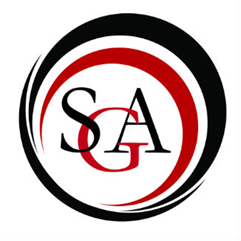 Student Government Association’sCommittee on Finance	Agenda	April 16, 2019Call to order at 11:30 am.Roll CallMaddie Berkey: hereJonah Brandt: hereEricka Dudley: unexcusedZhamya Hampton: unexcusedLeanna Hodge: hereSeung Ho Lee: hereJamie Leonard: hereDean Marker: hereTony Mastroianni: hereAlyssa Osten: hereShyonna Williams: hereApproval of MinutesAPPROVED.Chair Report: Seungho LeeCOF balance: COF balance: $328,463.19Operating: $21,266.76Running Spending: $178,733.24SGA balance: $73,640.68Report: Committee ReportsAudit Committee: Inventory Committee: Old BusinessNew BusinessIssa Girls Thing requestsDiscussion:Alyssa: Weren’t we deciding that people were going to utilize Hotel Hickory?Tony: That was more specified for next year, with the standard set during budget hearings.Motion to approve allocation requests: AlyssaSecond: TonyMotion PASSESAmount: $1,309.00Discussion:Lee: We are bringing a lot of performers.Shoddy: DJ for dance party on April 27th.Ericka: She is an up and coming artist that would be beneficial to get now.Motion to approve allocation request: AlyssaSecond: TonyMotion PASSES.Amount: $1,500.00Discussion:Ericka: This is someone that the students wanted to see for Spring Fling so people would be happy and there would be a large turnout to the event.Motion to approve allocation request: AlyssaSecond: TonyMotion PASSES.Amount: $1,609.99Discussion:This is a tie dye event on the same day. They will be tie dying the tshirts they got as a club.Motion to approve allocation request: TonySecond: AlyssaMotion PASSESAmount: $90.15SGA reallocation requestDiscussion:This money is reallocated from bobbyK events for bookstore prizes.Dean: What effect is that loss going to have?Tony: It’s leftover from the cost of BobbyK.Lee: This is prizes for events happening the weekend of spring fling.Tony: There is going to be some larger prizes and Dusty is throwing in some housing waivers for prizes.Motion to approve reallocation request: AlyssaSecond: TonyMotion PASSES.Amount: $1,700.00Motion to discuss Fall Fest for next year: TonySecond: DeanDiscussion:Tony: Did not have enough time to fully plan, so this year we scrapped that, and now we are going to start plan this event for next year.Tony: Is the amount approved from last year still acceptable?Tony: I think it was $40-50K.Lee: Would you feel comfortable voting on this over the summer?Ericka: There should probably still be a consensus that this is still an event that the student body would still be interested in.Tony: I think the demand is still there, but I was just concerned that there would still be a consistent amount of student activity fees from incoming freshman.Alyssa: Having another concert for students that aren’t interested in the spring fling genre would be beneficial.The body signifies that it is alright to vote on the matter over the summer.AnnouncementsHappy Birthday Lee!Advisor CommentsAdjournmentMeeting adjourned at 11:45 am.